МИНИСТЕРСТВО НА ОКОЛНАТА СРЕДА И ВОДИТЕ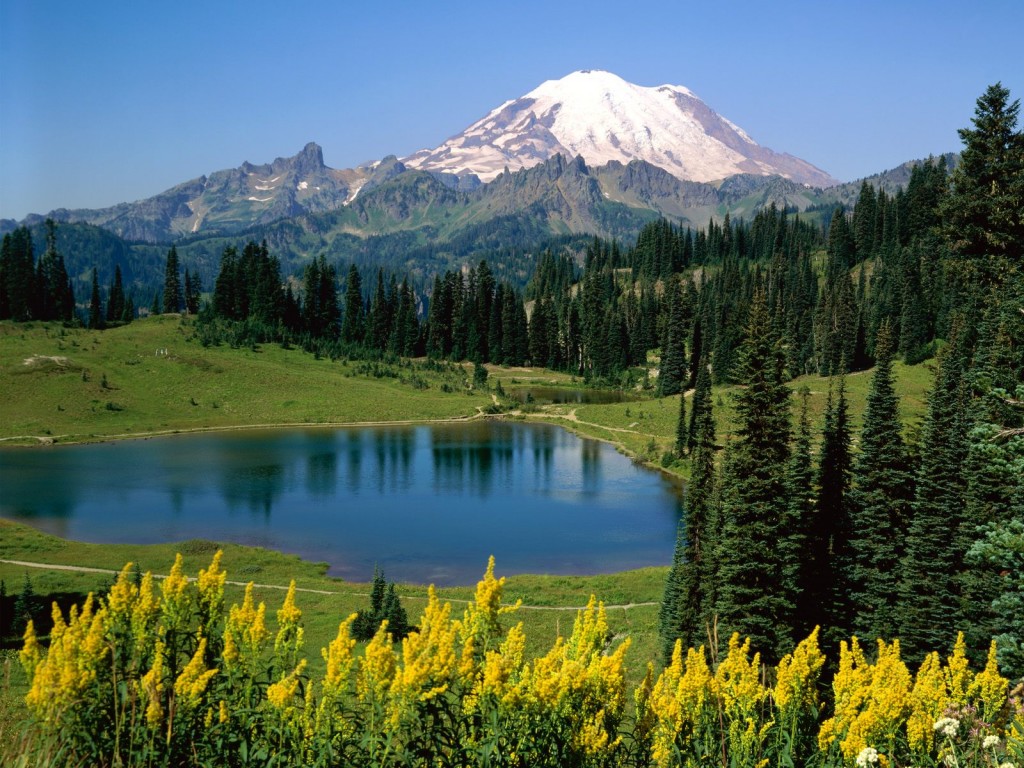 КРАТЪК ДОКЛАДЗА ИЗПЪЛНЕНИЕТО НА ПРОГРАМНИЯ БЮДЖЕТНАМИНИСТЕРСТВОТО НА ОКОЛНАТА СРЕДА И ВОДИТЕКЪМ 31.12.2018 г.                               Отчетът на Министерство на околната среда и водите за изпълнението на провежданите политики към 31.12.2018 г. представя информация за степента на изпълнение на провежданите политики и програми в областта на околната среда и извършените разходи за тяхното изпълнение. Той представя разходите за опазване на околната среда на консолидирана основа. Настоящият отчет за изпълнението на политиките и програмите е съобразен с програмния формат на бюджета на МОСВ към 31.12.2018 г.Министерството на околната среда и водите ефективно осъществява държавната политика по опазване на околната среда в обществен интерес, като:•	Създава подходяща правна и стратегическа рамка, която отговаря на съвременните предизвикателства;•	Подпомага изграждането на екологичната инфраструктура;•	Прилага механизмите за превенция и контрол за намаляване на общия натиск от различните източници и дейности върху околната среда;•	Създава условия за съхранена природа, икономически растеж и повишен жизнен стандарт на обществото;•	Предоставя качествени и навременни административни услуги;•	Осигурява достъп до актуална информация за състоянието на околната среда и провежданата екологична политика.1. Отчет на основните параметри на бюджета а) Таблица, представяща отчет на приходите по бюджета б) Таблица, представяща отчет на разходите по бюджета на Министерство на околната среда и водите по програми в рамките на изпълняваните политики в) Таблица, представяща отчет на консолидираните разходи по бюджетните програми в рамките на изпълняваните политики г) Таблица, представяща източниците на финансиране на консолидираните разходи с кратко описание2. Преглед на настъпилите през отчетния период промени в организационната структураОрганизационна структура на МОСВ през 2018 г. През периода 01.01.2018 - 31.12.2018 г. няма настъпили промени в организационната структура на МОСВ. 3. Преглед на изпълнението на политиките ПРЕГЛЕД НА ИЗПЪЛНЕНИЕ НА ПОЛИТИКАТА В ОБЛАСТТА НА ОПАЗВАНЕТО И ПОЛЗВАНЕТО НА КОМПОНЕНТИТЕ НА ОКОЛНАТА СРЕДА Степента на изпълнение на заложените оперативни цели се определя чрез извършване на дейностите по политиките и програмите. Отчита се чрез показателите полза/ефект. Политиката по управление на водите се основава на факта, че водите са общонационален неделим природен ресурс и общо наследство, което трябва да се опазва и защитава. В резултат от реализацията на проектите по Оперативна програма околна среда (ОПОС) за изграждане на ВиК инфраструктура, са въведени в експлоатация новоизградените пречиствателни станции за отпадъчни води в редица населени места. През отчетната година е обявена процедура по ОПОС, която предвижда мащабни инвестиции в размер на 1,35 млрд. лв. за 14-те консолидирани ВиК оператора. Изпълняват се и проекти за колектори и канализации (средства от ПУДООС/ДБ). В процес на изпълнение са проекти ( по ОПОС) за установяване на шест центъра за повишаване готовността на населението за адекватна реакция при наводнения и последващи кризи и за изграждане на Национална система за управление на водите в реално време. Във връзка с провежданата целенасочена политика по подобряване управлението на отпадъците и опазване, устойчиво ползване и възстановяване функциите на почвите и използване на отпадъците като ресурси чрез прилагане на йерархията при тяхното управление с финансиране от ПУДООС и Държавен бюджет се изпълняват проекти за изграждане на регионални депа за твърди битови отпадъци в редица общини, като същевременно вече е приключено изпълнението на проекти за депа в други. Изпълняват се договори от общини по двете комбинирани процедури по ОПОС за проектиране и изграждане на компостиращи инсталации и на инсталации за предварително третиране на битови отпадъци. Изпълняват се и договори, сключени с общини от РСУО по процедурата по ОПОС за проектиране и изграждане съответно на анаеробни инсталации за разделно събрани биоразградими отпадъци и на компостиращи инсталации за разделно събрани зелени и/или биоразградими отпадъци.В изпълнение на Решение на Съда на Европейския съюз и предотвратяване на следващо решение за налагане на финансови санкции, съгласно което България не е изпълнила задълженията си за спазване на нормите за качеството на атмосферния въздух по показател фини прахови частици (ФПЧ) е създадено правно основание за въвеждане на изисквания за качеството на твърдите горива (въглища и брикети), използвани за битово отопление от населението и е разширен санкционния режим спрямо кметовете, в случаите на непостигане на нормативните изисквания или на обективни критерии за намаляване на нивата на замърсяване. В ход е процедура (по ОПОС) за разработване на общинските програми за качеството на атмосферния въздух за 28 общини с нарушено качество на атмосферния въздух, като в резултат, вече са приети 9 общински програми. Обявена процедура на стойност 111,4 млн. лв.  (по ОПОС),  която ще финансира мерки в 7 общини, като допустими кандидати,  за подобряване на качеството на атмосферния въздух, чрез намаляване на наднормените нива на ФПЧ10 от битовото отопление. В изпълнение на Решение на Съда на Европейския съюз във връзка с наказателна процедура относно проекти на територията на орнитологично важно място и Специална защитена зона Калиакра са обнародвани 4 заповеди на министъра на околната среда и водите – за обявяване на защитена зона „Комплекс Калиакра“, за опазване на природните местообитанията и на дивата флора и фауна, и за изменение и допълнение на режимите на защитени зони „Калиакра”, „Белите скали“ и „Било“ за опазване на дивите птици. Утвърдени са „Инструкция относно изграждането, експлоатацията и оценката на ефективността на системите за ранно предупреждение за управление на риска от сблъсък  на птиците с ветрогенератори“ и План за изпълнение на дейности за възстановяване на приоритетно природно местообитание Понто-Сарматски степи. Разработването и изпълнението на планове за управление е основно, научнообосновано средство за постигане на целите на опазването и устойчивото ползване на биологичното разнообразие на страната. Приети са 8 нови плана за управление на защитени, актуализирана е площта на 26 защитени територии. Значително се увеличи броят на издадените разрешителни и сертификати свързани с опазването и устойчивото използване на биологичното разнообразие, с което се регулира дейността на бизнеса и гражданите.През отчетния период в изпълнение са проекти по ОПОС „Натура 2000 в Черно море“ и  „Знания за Натура 2000“.Издадени са безплатни квоти на 123  оператора на инсталации и на 3 авиационни оператора, участващи в ЕСТЕ. Генерираните приходи за 2018 г. от тръжни продажби са в размер на 720 млн. лв. В изпълнение на Инвестиционната програма за климата с финансиране от НДЕФ са реализирани мерки за намаляване на енергопотреблението в 86 обекта , като общата стойност на проектите е 33,931 млн. лв. със спестени емисии на въглероден диоксид в размер на 637 622 tCO2eq.От стартирането на Схемата “Електромобили“ до края на 2018 г. са закупени 22 електрически и 4 хибридни превозни средства, както и 1 изцяло електрическо превозно средство категория L7e с допълнителен прикачен инвентар, които предотвратяват емисии на парникови газове в размер на 2 911 tCO2eq.С цел облекчаване на административната тежест за бизнеса е приет е ЗИД на ЗООС, като по този начин се създадоха оптимални условия за инвеститорите и същевременно запази законовите изисквания, гарантиращи ефективен контрол. Изпълнение са целевите стойности по показателите за полза/ефект за изпълнение на политиката в областта на опазването и ползването на компонентите на околната среда.ПРЕГЛЕД НА ИЗПЪЛНЕНИЕ НА ПОЛИТИКАТА В ОБЛАСТТА НА НАЦИОНАЛНАТА СИСТЕМА ЗА МОНИТОРИНГ НА ОКОЛНАТА СРЕДА И ИНФОРМАЦИОННА ОБЕЗПЕЧЕНОСТ Чрез функционирането на Националната система за мониторинг на околната среда (НСМОС) се цели цялостно осигуряване на подходяща инфраструктура за мониторинг, актуална и достоверна информация за състоянието на околната среда, с което да се гарантира вземането на бързи и точни управленски решения, както и непрекъснатото разширяване на обхвата на предоставената на публичен достът екологична информация. Мониторингът по компоненти и фактори на околната среда се извършва в планирания обхват и в съответствие със заложените целеви стойности в програмния и ориентиран към резултатите бюджет на МОСВ за 2018 г.  Изпълнение са целевите стойности по показателите за полза/ефект за изпълнение на политиката в областта на националната система за мониторинг на околната среда и информационна обезпеченост.4. Преглед на изпълнението на програмитеЗа периода 01.01.2018 г. - 31.12.2018 г. Министерството на околната среда и водите извършва дейността си по всички 9 програми, които са инструмент за постигане на оперативните цели. Ползите за обществото, Министерство на околната среда и водите постига съвместно с 16-те Регионални инспекции по околна среда и води, 4-те Басейнови дирекции, 3-те Дирекции на Национални паркове и Изпълнителна агенция по околна среда.Програма 1900.01.01 „ОЦЕНКА, УПРАВЛЕНИЕ И ОПАЗВАНЕ НА ВОДИТЕ НА РЕПУБЛИКА БЪЛГАРИЯ”Извършени са преценки на исканията на конкретни юридически и физически лица и подготовка на разрешителни или решения, съгласно условията на Закона за водите.Процедиране на документация за предоставяне на концесии за ползване на минерална вода, подготовка на концесионни договори/изменения на концесионни договори и провеждане на преговори с концесионерите, във връзка със сключване на концесионния договор.Проведени са процедури за определяне на санитарно-охранителни зони около съоръженията за питейно-битово водоснабдяване и за минерални води.Анализирана е на информацията за комплексните и значими язовири и наличната информация за състоянието на водите и водните обекти.Осъществява се на контролна дейност, съгласно правомощията на звената, разписани в Закона за водите.Поддържат се над 25 електронни регистри по отношение на управлението на водите, създават се и се поддържат ГИС и бази данни за управление на водите.По отношение на състояние на морската околна среда е процедиран отговор до ЕК по оценката на Програмите от мерки от Морската стратегия на страната.Изпълняват се програмите за мониторинг на водите на басейново ниво, изготвяне на оценки и тенденции за състоянието на водите на територията на Република България, програмите за мониторинг на морската околна среда.В процес на изпълнение са програмите от мерки на: Плановете за управление на речните басейни, Морската стратегия, Плановете за управление на риска от наводнени, от съответните компетентни звена.Реализирани са дейности за създаване на механизъм за координация на действията при възникване на риск от наводнение, вкл. в трансграничен район. Разработен е проект за изменение и допълнение на Закона за водите, във връзка с правилата за предоставяне на минерални води, изключителна държавна собственост за управление и ползване от общини.Проведени са работни срещи във връзка с изпълнение на споразумения за сътрудничество/съвместни декларации със съседни страни (Турция, Румъния, Гърция, Сърбия, Северна Македония) за опазване на водите в международните райони за басейново управление.В оперативен порядък са извършени необходимите дейности по прилагане на междунатрони конвенции: Конвенцията за сътрудничество при опазване и устойчиво използване на река Дунав, Конвенция за опазване на Черно море от замърсяване, Конвенция за трансграничните водни течения и международните езера (Хелзинкска конвенция).Взето е активно участие в председателството на Р България на Съвета на ЕС през 2018 г.ОПЕРАТИВНА ПРОГРАМА „ОКОЛНА СРЕДА 2014-2020 г.” ЗА ПЕРИОДА 01.01.2018 г.- 31.12.2018 г. Приоритетна ос 1 „Води“: Обявени общо 14 бр. процедури на стойност 2 544 189 537 лв. (109% от бюджета). Сключени договори/издадени заповеди - 26 бр. с обща стойност на БФП 1 031 408 272 лв. (44,1% от бюджета). Проекти в процес на изпълнение – 22 бр., приключили проекти – 4 бр. Верифицирани разходи – 321 868 002 лв. (13,8% от бюджета); Сертифицирани пред ЕК – 323 720 200 лв. (13,8% от бюджета).Напредък: В рамките на приоритетната ос се изпълняват 19 договора и 2 заповеди за безвъзмездна финансова помощ, както и 1 финансово споразумение на обща стойност 999 065 506 лв. В периода 01.01.2018 – 31.12.2018 г. са сключени 2 договора и е издадена 1 заповед за предоставяне на безвъзмездно финансиране на обща стойност 127 356 951 лв., подписано е  финансово споразумение с „Фонд Мениджър на финансови инструменти в България“ ЕАД  на стойност 282 736 722 лв.Приоритетна ос 4 „Превенция и управление на риска от наводнения и свлачища“:  Обявени общо 5 бр. процедури на стойност 144 835 799 лв. (94 % от бюджета). Сключени договори/издадени заповеди - 9 бр. с обща стойност на БФП 67 763 478 лв. (44,1% от бюджета). Проекти в процес на изпълнение – 9 бр., към 31.12.2018 г. няма  приключили проекти по приоритетната ос. Верифицирани разходи – 19 941 220 лв. (13% от бюджета); Сертифицирани пред ЕК – 19 941 220 лв. (13% от бюджета).Напредък:В рамките на приоритетната ос се изпълняват 9 проекта на обща стойност  67 763 478  лв. В периода 01.01.2018 – 31.12.2018 г. са договорени 7 проекта за 21 741 655 лв.Програми, управлявани от МОСВ:Финансов механизъм на Европейското икономическо пространство (2009-2014) - Програма BG02 – „Интегрирано управление на морските и вътрешните води“- с бюджет от 9,4 млн. евро, от които 85% безвъзмездно финансиране и 15 % национално съ-финансиране: За периода до 31.12.2018 г. общата стойност на усвоените средства по програмата, с включени плащания по сключени договори, средства за управление на програмата, двустранни отношения и допълващи дейности, са в размер на 8 287 049,74 Евро, от които безвъзмездно финансиране в размер на 7 043 992,28 Евро и национално съ-финансиране на стойност 1 243 057,46 Евро. Срокът за допустимост на разходите по програмата изтече на 31.12.2017 г.Трансфер към БАН. Към 31.12.2018 г. трансферираните средства са на стойност 2 502 720 лв.    По споразумение с Институт по океанология към БАН Басейнова дирекция „Черноморски район“ – гр. Варна е  предоставила трансфер в размер на 429 323 лв. Държавен Инвестиционен Заем: През отчетния период  Държавния инвестиционен заем е обслужван съгласно Договора за финансиране между Република България и Европейска инвестиционна банка-Люксембург от 30.05.2007 г. с две погасителни вноски, както следва: към 31.03.2018 г. с плащане по главницата в размер на 153 271.73 EUR /299 773.45 лева и лихва в размер на 67 762.01 EUR/ 132 530.97 лева. (3 831 793.27 EUR)към 30.09.2018 г.  с плащане по главницата в размер на 153 271.73 EUR/ 299 773.45 лева  и лихва в размер на 65 155.78 EUR/ 127 433.63 лева.ПУДООС: В областта на управление на водите: предоставени трансфери в размер на 39 885 780 лв. и възстановени средства от общини от ДДС в размер на (-) 200 554 лв. По програма "Оценка, управление и опазване на водите на Република България", средствата са за проекти и дейности по сключени договори както следва:Проекти за изграждане на малки водоснабдителни мрежи и съоръжения за питейно-битово водоснабдяване на населението – 15 226 635 лв.Проекти за изграждане на канализационни системи и колектори – 24 659 145 лв.Възстановени средства от ДДС - (-) 200 554 лв.Програма 1900.01.02 „ИНТЕГРИРАНА СИСТЕМА ЗА УПРАВЛЕНИЕ НА ОТПАДЪЦИТЕ И ОПАЗВАНЕ НА ПОЧВИТЕ”За отчетния период заложените стойности се изпълняват като по някои от показателите дори се надвишават годишните целеви стойности.За периода са издадени 123 бр. разрешения за трансграничен превоз на отпадъци (транзит), внос и износ на отпадъци. Издадени 21 бр. решения за дейност като ООп и инд. изпълнение на задължения по оползотворяване. Издадените разрешения и регистрационни документи за дейности с отпадъци за дейности са 1082 бр.Осъществени са проекти, свързани с предотвратяване, намаляване или ограничаване вредното въздействие на отпадъците върху човешкото здраве и околната среда и използването им като ресурс за икономиката.Хармонизира се и се актуализира законодателството, свързано с предотвратяване, намаляване или ограничаване вредното въздействие на отпадъците върху човешкото здраве и околната среда и използването им като ресурс за икономиката.Извършват се действия за намаляване на деградираните и замърсени почви, достигане на по – висок процент почви с добро качество и чисти почви и качествена продукция.Взето е активно участие в председателството на Р България на Съвета на ЕС през 2018 г.ОПЕРАТИВНА ПРОГРАМА „ОКОЛНА СРЕДА 2014-2020 г.” ЗА ПЕРИОДА 01.01.2018 г.- 31.12.2018 г. Приоритетна ос 2 „Отпадъци“: Обявени общо 7 бр. процедури на стойност 579 845 714 лв. (103 % от бюджета). Сключени договори - 32 бр. с обща стойност на БФП 468 871 349 лв. (83,3% от бюджета); Проекти в процес на изпълнение – 32 бр., към 31.12.2018 г. няма приключили проекти по приоритетната ос. Верифицирани разходи – 88 678 921 лв. (15,8% от бюджета); Сертифицирани пред ЕК – 88 678 921 лв. (15,8% от бюджета).Напредък: В рамките на приоритетната ос се изпълняват 32  проекта на обща стойност 468 871 349 лв., в това число и финансовото споразумение с „Фонд Мениджър на финансови инструменти в България“ на стойност 52 431 582 лв. В периода 01.01.2018 – 31.12.2018 г. са сключени 25 договора за БФП за 375 400 459 лв.ПУДООС: В областта на управление на отпадъците е предоставени трансфери в размер на 22 154 712 лв., като средствата са за проекти и дейности по сключени договори както следва:За депа – 21 559 234 лв.За закриване/рекултивация на стари сметища и депа за отпадъци – 595 478 лв.Програма 1900.01.03 „НАМАЛЯВАНЕ НА ВРЕДНИТЕ ЕМИСИИ В АТМОСФЕРАТА И ПОДОБРЯВАНЕ КАЧЕСТВОТО НА АТМОСФЕРНИЯ ВЪЗДУХ”Разработени са нормативни актове, установяващи нормите за съдържание на вредни вещества в атмосферния въздух, вкл. реда и начините за техния контрол (мониторинг), достигане и поддържане.Изпълнени са дейности за разработване на Национална програма за КАВ по Споразумение за предоставяне на консултантски услуги между МОСВ и Международната банка за възстановяване и развитие. Изготвен е окончателен проект на Национална програма за подобряване качеството на атмосферния въздух (2018 - 2024г.)“. Предстои внасянето му за разглеждане от Министерския съвет.В процес на изпълнение са дейностите по разработване на Национална програма за контрол на замърсяването на въздуха, със съдействието МВБР.Осъществена е текуща оценка на КАВ: поддържане и развитие на Националната система за мониторинг на околната среда (НСМОС) за осигуряване на необходимата оценка на КАВ, вкл. вземане на проби, извършване на анализи, инвентаризация на емисиите и дисперсионно моделиране на нивата им, поддържане на национална база данни за резултатите от оценката на КАВ и осигуряване на обществен достъп до информацията, съдържаща се в нея. Публикуват на бюлетини, доклади и др. за резултатите от оценката.Методически е осигурен процеса на разработване и прилагане на общинските програми за намаляване на емисиите и достигане на установените норми за съдържание на вредни вещества в атмосферния въздух.Извършена е ежегодната инвентаризации на емисиите на вредни вещества в атмосферния въздух (по отделни замърсители и категории източници) и на ФПГ и ВНОС, вкл. докладване на резултатите.Извършен е контрол на нормите за допустими емисии и на използването и/или пускането на пазара на ФПГ и ВНОС, вкл. методическото му осигуряване.Изготвени са доклади и е докладвано до ЕК във връзка с: чл.10 (4а) от Директива 2016/2284/; чл.26 (1) от Регламент (ЕО) №1005/2009 за веществата, които нарушават озоновия слой; чл.7 от Монреалския протокол за веществата, които нарушават озоновия слой; прилагане на Директива 99/32/ЕО относно намаляване съдържанието на сяра в определени течни горива; чл.72 от Директива 2010/75/ЕС относно емисиите от промишлеността; изискванията на Директива 2004/107/ЕО и Директива 2008/50/ЕО.Взето е активно участие в председателството на Р България на Съвета на ЕС през 2018 г.ОПЕРАТИВНА ПРОГРАМА „ОКОЛНА СРЕДА 2014-2020 г.” ЗА ПЕРИОДА 01.01.2018 г.- 31.12.2018 г. Приоритетна ос 5 „Подобряване качеството на атмосферния въздух“: Обявени общо 3 бр. процедури на стойност 115 142 102 лв. (100 % от бюджета). Сключени договори/издадени заповеди - 12 бр. с обща стойност на БФП 2 078 410 лв. (1,8% от бюджета). Проекти в процес на изпълнение - 9 бр., приключили проекти – 3 бр. Верифицирани разходи – 1 465 163 лв. (1,3% от бюджета); Сертифицирани пред ЕК – 1 488 698 лв. (1,3% от бюджета).Показателите за изпълнение на програмата: Броят жители, изложени на наднормено замърсяване с азотен диоксид се дължи на регистрираните над допустимия брой превишения на средночасовата норма по този показател в гр. Пловдив. Реално засегнатият брой жители на града е много по-малък, тъй като превишенията са регистрирани само в един пункт за мониторинг на територията на град Пловдив. Увеличеният брой жители, изложени на наднормено замърсяване с фини прахови частици (ФПЧ2.5) се дължи на регистрираната наднормена средногодишна концентрация по този показател в градовете София и Пловдив. Към населението, засегнато от наднормено замърсяване със серен диоксид, е добавено и населението на гр. Перник (към това на гр. Гълъбово), където има регистрирани повече от допустимия брой превишения на средноденонощната норма за този показател.Превишението на целевите стойности по показателя „Намаляване броя на населението, потенциално изложено на наднормено замърсяване”, най-вече по показатели „ФПЧ10 ”, „ПАВ” и частично по „серен диоксид“, и „азотен диоксид“ се дължи основно на:широкото използване в бита на твърди горива, включително въглища с високо съдържание на пепел и сяра;изпълнението от страна на общинските власти само на част от предвидените мерки в актуализираните общински програми. Не се изпълняват мерки, които биха имали значителен измерим ефект по отношение нивата на замърсителите;пренебрегването от страна на общинските власти на прилагането на мерки по поддържане на пътната инфраструктура и контрола на строителните дейности; експлоатацията на някои големи горивни инсталации, използващи местни въглища с високо съдържание на сяра;нарасналият (в пъти през последните две десетилетия) автомобилен трафик и свързаните с него увеличени емисии на фини прахови частици и азотни оксиди;недостатъчно ефективният контрол по отношение на състоянието на автомобилния парк в страната от гледна точка съответствие на реалните емисии на вредни вещества в отработените газове на автомобила, със съответния европейски стандарт (EURO), който е в сила към момента, в който е произведено превозното средство.Програма 1900.01.04 „СЪХРАНЯВАНЕ, УКРЕПВАНЕ И ВЪЗСТАНОВЯВАНЕ НА ЕКОСИСТЕМИ, МЕСТООБИТАНИЯ, ВИДОВЕ И ГЕНЕТИЧНИТЕ ИМ РЕСУРСИ”Издадени са разрешителни, съгласно утвърдения разрешителен режим и са извършени редица дейности за контрола и спазването му. Осъществени са дейности и реализирани участия в заседания на глобално ниво на Конференциите на страните-членки по международните конвенции и споразумения, по въпроси, свързани с опазване на биологичното разнообразие и управление на защитени територии, включени в списъци към международни конвенции и програми.Обявени са две защитени зона за опазване на природните местообитания и на дивата флора и фауна: BG0000635 „Девненски хълмове”, и BG0000130 „Крайморска Добруджа”.В изпълнение на Решение на Съда на Европейския съюз във връзка с наказателна процедура относно проекти на територията на орнитологично важно място и Специална защитена зона Калиакра: утвърдени са „Инструкция относно изграждането, експлоатацията и оценката на ефективността на системите за ранно предупреждение за управление на риска от сблъсък  на птиците с ветрогенератори“ и Плана за изпълнение на дейности за възстановяване на приоритетно природно местообитание Понто-Сарматски степи; утвърден е План за действие за опазване на червеногушата гъска (Branta ruficollis) в България за периода 2018 – 2027 г.; прието е предложение за нова защитена зона за птиците BG0002129 „Рила буфер” с обща площ 38 377, 81 ха и предложение за нова защитена зона за опазване на природните местообитания и дивата флора и фауна BG0000636 „Ниска Рила“.Обявени са две защитени територии от категорията „защитена местност“, прекатегоризирана е природна забележителност „Блатото Алепу“, увеличена е с 108.976 дка площта на ЗМ „Находище на блатно кокиче в м. „Блатото“, проведена е процедура за: намаляване на площта на Резерват „Калиакра“ с 21,987 дка.; увеличаване на площта на Защитена местност „Степите“ с 20,439 дка., намаляване на площта на защитена местност „Степите“ с 173,963 дка.Променени са режимите на дейност на природна забележителност „Карлуковски карстов комплекс», актуализирана е площта на 26 защитени територии на основание Обявени са 19 бр. вековни дървета, а са заличени 56 броя вековни дървета.Издадени са 2 акта за изключителна държавна собственост на резерват „Тисовица“и на Резерват „Пясъчната лилия.Приети са 8 нови плана за управление на защитени територии. Утвърдени са три плана за действие за защитени видове (малка белочела гъска (Anser erythropus), червеногуша гъска (Branta ruficollis) и черен лешояд (Aegypius monachus).Издадени са 742 документа във връзка с прилагане на Регламент 338/97 на СЪВЕТА от 9 декември 1996 относно защитата на видовете от дивата флора и фауна чрез регулиране на търговията с тях, в това число 222 бр. разрешителни за внос, 44 бр. разрешителни за износ и 29 бр. сертификати за реекспорт по CITES, 436 бр. сертификата за търговия в Европейския съюз, 5 бр. сертификати за транспорт, 2 бр. сертификати за лична собственост и 4 бр. решения за отказ.Издадени 3 бр. разрешения за достъп и използване на генетични ресурси.Взето е активно участие в председателството на Р България на Съвета на ЕС през 2018 г.ОПЕРАТИВНА ПРОГРАМА „ОКОЛНА СРЕДА 2014-2020 г.” ЗА ПЕРИОДА 01.01.2018 г.- 31.12.2018 г.Приоритетна ос 3 „Натура 2000 и биоразнообразие“: Обявени общо 5 бр. процедури на стойност 76 237 410 лв. (38 % от бюджета). Сключени договори/издадени заповеди - 17 бр. с обща стойност на БФП 69 014 249 лв. (34,8% от бюджета). Проекти в процес на изпълнение – 16 бр., приключили проекти –1 бр. Верифицирани разходи – 1 897 135 лв. (1% от бюджета); Сертифицирани пред ЕК - 1 897 135 лв. (1% от бюджета).Напредък: В рамките на приоритетната ос се изпълняват 16  проекта на обща стойност  68 203 886  лв. В периода 01.01.2018 – 31.12.2018 г. са договорени 13 проекта за 34 046 494 лв.Програми, управлявани от МОСВ: Финансов механизъм на Европейското икономическо пространство (2009-2014)-Програма BG03 – „Биологично разнообразие и екосистеми“- с общ бюджет от 9,4 млн. евро, от които 85% безвъзмездно финансиране и 15 % национално съ-финансиране. За периода до 31.12.2018 г. общата стойност на усвоените средства по програмата с включени плащания по сключени договори, средства за управление на програмата, двустранни отношения и допълващи дейности, са в размер на 6 081 011,52  Евро, от които безвъзмездно финансиране в размер на 5 168 859,79 Евро и национално съ-финансиране на стойност 912 151,73 Евро. Срокът за допустимост на разходите по програмата изтече на 31.12.2017 г.„Програма LIFE 2014-2020“: подаден и одобрен е междинен отчет за напредък по изпълнените дейности по проект CAPTA BG., Бяха проведени тематични обучения за подготовка на проекти по програма LIFE на различни заинтересовани страни, като чрез интернет сайта на програмата в България беше отправена открита покана, с цел обхващане на възможно най-широк кръг от участници. В резултат беше постигнат значителен ръст на подадените от българска страна проектни предложения по отворените през 2018 г. покани, като България се нарежда на 5-то място по брой на подадените предложения, измежду 28 страни членки. Особен успех беше постигнат с одобреното проектно предложение на Столична община за интегриран проект, чрез който ще бъде подпомогнато изпълнението на общинските качествени продукти на София, Пловдив, Бургас, Варна, Стара Загора, Добрич и Перник. Населението, живеещо в тези градове, е 2,4 милиона, което представлява 33.4% от населението на страната и 44.1% от населението, живеещо в градовете. Общият бюджет на проекта е 17 млн. евро, от които 10 млн. евро безвъзмездна помощ от програма LIFE.ПУДООС: В областта на биологичното разнообразието направените разходи са за 395 349 лв. Средствата са предоставени на:Общини и бюджетни структури – 15 374 лв.,Услуги с научен характер – 14 478 лв.,Субсидии и други текущи трансфери за организации с нестопанска цел – 365 397 лв.Показателите за изпълнение на програмата: Съществуват редица заплахи, които биха попречили за постигане на целите по програмата. Сечи, незаконен лов, незаконен риболов, прекомерно и незаконно събиране на билки, диворастящи плодове и гъби, почвена ерозия и предизвикани от човека пожари; промени в интензивността на пашата; отпадъци, не регулирано туристическо натоварване; нерегламентирани и екстремни спортове; нерегламентирано навлизане на МПС и използване на различни видове оборудване; иманярство; наличие на постройки, съоръжения и незаконно строителство; и др. заплахи причинени от човека. За всички констатирани закононарушения при осъществяване на дейностите в гори, земи и водни площи в защитените територии на собственици, ползватели, физически и юридически лица, през 2018 г. са съставени актове и са издадени наказателни постановления.Програма 1900.01.05 „ИНФОРМИРАНЕ, УЧАСТИЕ НА ОБЩЕСТВЕНОСТТА В ПРОЦЕСА НА ВЗЕМАНЕ НА РЕШЕНИЯ И ПРИЛАГАНЕ НА МЕХАНИЗМИТЕ ЗА КОНТРОЛ“В изпълнение на целите, през отчетния период МОСВ продължава последователно да насърчава участието на обществеността в процеса на вземане на решения за околната среда. От МОСВ и поделенията на територията на страната са проведени общо 56 обсъждания на нормативни актове с участието на обществеността. Приоритет е повишаване информираността и компетентността на бенефициентите при изпълнение на проекти по Оперативна програма „Околна среда 2014- 2020 г.“ – за периода са проведени 52 обучителни семинара и 10 срещи с бенефициенти преди подаване на проектно предложение.С цел постигане на устойчивост на предприетите мерки по ОПОС 2014-2020, през годината са проведени три мащабни инициативи – „Зелена олимпиада“, в която 1 400 ученици от 25 училища се състезаваха на живо в ековикторините, а в онлайн изданието на конкурса взеха участие над 5 000 души; стартира 3D видео мапинг кампания с широк обществен и медиен отзвук, в която над 3000 зрители гледаха анимациите на живо, а споделянията в социалните мрежи са над 5 000.  В тазгодишното издание на Националната кампания „За чиста околна среда са класирани 110 проекта на училища, 132 проекта на детски градини и 232 проекта на общини и кметства.Общо в МОСВ и неговите поделения са постъпили 1007 заявления за достъп до обществена информация, които са издадени 768 решения по реда на ЗДОИ, а на останалите е отговорено писмено според вида на исканата информация. Броят на издадените решения за отказ е пренебрежимо малък – общо 12.Увеличена е посещаемостта на интернет страниците (29 на брой) в системата на МОСВ - 904 328 посещения, в т.ч. 306 612 уникални. Броят на поддържаните бази данни и регистри е чувствително нараснал в сравнение с предходния период – 447 Към информационно-посетителски центъра на територията на страната, са се обърнали 3 824 посетители, а броят на посетителите в центровете на националните паркове, оборудвани с екопътеки, интерпретативни маршрути, съоръжения за игра и открити експозиции, е над 40 000. От 16-те РИОСВ са извършени 19 440 проверки на 17 097 обекта. В рамките на осъществения контрол са дадени 6 512 предписания за отстраняване на констатирани нарушения. На обявения “Зелен телефон” за приемане на сигнали за замърсяване на околната среда и по електронна поща на МОСВ и РИОСВ са приети, анализирани и обработени 3 495 сигнала. От РИОСВ са издадени 1 028 наказателни постановления (НП), с които са наложени санкции на обща стойност 8 008 523,26 лв. От тях 2 404 293,26 лв. са санкции по чл. 69 от ЗООС (еднократни и текущи месечни за наднормено замърсяване на компонентите на околната среда - води, атмосферен въздух) и 5 604 230 лв. са имуществени санкции и глоби по ЗООС и другите секторни закони.  Общо събраните суми по наложени глоби и санкции от РИОСВ са 4 237 310,33 лв., от които 1 789 614,86 лв. са от наложени санкции по чл. 69 от ЗООС. От тази сума 1 401 147,13 лв. са разпределени и преведени на съответните общини, на чиято територия се намират санкционираните субекти. Общините, получили най-големи суми от наложени санкции, са: община Разград – 270 040,52 лв., община Девня – 160 294,40 лв., община Несебър – 139 091,49 лв., община Садово – 52 417,21 лв. и община Панагюрище – 41 860 лв. Информация за предприетите административно-наказателни мерки от РИОСВ е публикувана на интернет страницата на МОСВ. Наложени са 38 принудителни административни мерки (ПАМ) –спиране/ограничаване на дейности/инсталации. Взето е активно участие в председателството на Р България на Съвета на ЕС през 2018 г.ПУДООС: В областта на повишаване на екологичното съзнание и култура, информационната и образователната дейност са предоставени трансфери за 3 313 518 лв., По проекти и дейности включени в националните кампании „За чиста околна среда“ на тема „Обичам природата – и аз участвам“ – 3 106 879 лв.Възстановени средства от общини от минали години - (-) 7 795 лв. Екологични кампании, реализирани от НПО – 95 460 лв.Информационна дейност, реализирана от организации с нестопанска дейност – 111 524 лв.Проведени конкурси е екологична насоченост от организации с нестопанска дейност – 7 450 лв.Програма 1900.01.06„ОЦЕНКА И УПРАВЛЕНИЕ НА ВЪЗДЕЙСТВИЕТО ВЪРХУ ОКОЛНАТА СРЕДА ”През отчетния са разработвани и приети 8 бр. нормативни акта, основно във връзка с намаляване на административната тежест.Изготвени са 130 документи за работните органи към Европейските и международни институции.Изготвено докладване по чл.72 от Директива 2010/75/ЕС, 2 бр. докладване по EMAS, 4 бр. докладване по Директива 2002/49/ЕО.Поддържат се съществуващите информационни системи за поддържане на публични регистри, в т. ч. система/регистър на Севезо, предприятията/съоръженията с нисък и висок рисков потенциал и Информационна система на Националното информационно бюро по химикали.Проведени над 122 броя консултации и работни срещи с възложители, браншови организации, министерства, общини, граждани и РИОСВ и са дадени указания и разяснения относно процедурите по ОВОС и ЕО.Дадени са 2018 указания за провеждане на процедури по оценка на въздействието върху околната среда и екологична оценка.В системата на МОСВ са внесени 18 387 уведомления: 15 914 уведомления за инвестиционни предложения и 2473 уведомления за планове и програми.Компетентният орган е дал 1935 указания за провеждането на процедура по преценяване на необходимостта от извършване оценка на въздействието върху околната среда или екологична оценка: в отговор на 1640 уведомления за инвестиционни предложения и 295 уведомления за планове и програми. В отговор на уведомления са дадени 59 бр. указания за провеждане на процедура по задължителна оценка на въздействието върху околната среда и екологична оценка: за 44 уведомления за инвестиционни предложения и 15 планове/програми.В областта на прилагане на законодателството по оценка на въздействието върху околната среда и екологична оценка през 2018 г. са издадени общо 2135 акта спрямо 1500 бр. планирани за годината.Общо 302 бр. методически указания/указателни писма до органи на изпълнителната власт/оператори, работни срещи, консултации са извършени от планираните 200 бр. за 2018 г. В областта на законодателството по Комплексни разрешителни 100 бр. акта са имали нормативно определен срок за издаване. В срок са издадени са общо 51 бр. акта. Извършен от контрол от РИОСВ относно мерките за предотвратяване и контролът на шума от промишлени източници.Общо 10 бр. са регистрирани/подновени регистрации на организации по ЕМАS и сключени договори за ползване на екомаркировката на Европейски съюз, през отчетния период са регистрирани/подновени регистрации на организации по ЕМАS и сключени договори за ползване на екомаркировката на Европейски съюз.Проведени и изготвени са 64 бр. методически указания, консултации и работни срещи и консултации с оператори и експерти относно прилагане на разпоредбите на глава седма, раздел I на Закона за опазване на околната среда и Наредбата за предотвратяване на големи авари с опасни вещества и за ограничаване на последствията от тях и с представители на индустрията по законодателството за химикали.Издадени 47 бр. становища за потвърждение на класификацията на предприятия/съоръжения с нисък и висок рисков потенциал по чл.103, ал.6 и 7 от Закона за опазване на околната среда при планирани 40 броя становища за цялата година. Издадени са 23 броя становища за потвърждаване пълнотата и съответствието на докладите за политиката за предотвратяване на големи аварии на оператори на предприятия с нисък рисков потенциал.Издадени са 14 броя решения за одобряване на нови/актуализирани доклади за безопасност на предприятия/съоръжения с висок рисков потенциал.Валидирани 67 бр. уведомления за износ на опасни химикали от Приложение I към Регламент (EС) 649/2012 (PIC).Взето е активно участие в председателството на Р България на Съвета на ЕС през 2018 г.Със Закона за държавния бюджет на Република България за 2018 г. са предвидени средства от централния бюджет за финансиране на Програмите за отстраняване на минали екологични щети на приватизираните предприятия, причинени от минали действия или бездействия до приватизацията им в размер на 5 000 000 лв.Усвоените средства към 31.12.2018 г. са в размер на 2 212 408 лв., в т.ч.:-По сметката на „Лукойл Нефтохим Бургас“ АД – 2 149 952 лв.;-По сметката на „Нипроруда“ ООД – 55 957 лв.;-За неизпълнени дейности от Програмата за отстраняване на минали екологични щети на „Провадсол“ ЕАД – гр. Провадия – 6 499 лв., от които 1 699 лв. по сметката на +Аквагруп проект“ ЕООД и 4 800 лв. по сметката на „Брико 21“ ЕООД.Показатели за изпълнение на програмата: Причините за недостигане на заявените целеви стойности в издаването на някои решения по процедурите по Комплексни разрешителни и доклади за безопасност се дължат основно на: некачествени допълнени заявления, липса на документи за приключили предходни процедури, например решение по ОВОС и др; залпово едновременно подаване на документи за преразглеждане на комплексни разрешителни от операторите, във връзка с влезли в сила Решения на Европейската комисия за формулиране на заключения за най-добри налични техники (НДНТ). Всички програми за отстраняване на минали екологични щети се изпълняват със закъснение от първоначално утвърдените графици за изпълнение. Причините са различни, но към тях могат да бъдат отнесени: обявяване на процедури по несъстоятелност/продажба на активи/неплатежоспособност/ликвидация на изпълнителя на програмата; неизпълнение на програмата за привеждане на дружеството в съответствие с нормативната уредба по околна среда. В областта на предотвратяване на риска от големи аварии с опасни химични вещества, поради преструктурирането на икономиката съществуват инсталации и съоръжения, които в действителност се натоварват много по-малко от проектния им капацитет, а други изобщо не се експлоатират. Проблем представляват и сравнително големите разходи за изпълнение изискванията на законодателството в областта на управлението на химикалите, и по-специално разходите, необходими за извършване на регистрация на химични вещества в Европейската агенция по химикали, което може да се отрази на възможностите на задължените лица (микро, малки и средни предприятия) да спазват тези изисквания.Програма 1900.01.07 „УПРАВЛЕНИЕ НА ДЕЙНОСТИТЕ ПО ИЗМЕНЕНИЕ НА КЛИМАТА”Взето е активно участие в председателството на Р България на Съвета на ЕС през 2018 г.Активно участие в международните преговори по Рамковата конвенция на Обединените нации по изменение на климата и Протокола от Киото, целящи прилагане Споразумението от Париж за климата и регламентиране на неуредните в Споразумението въпроси, като са изготвени, представени и защитени позициите на страната.Взето участие в провеждането на преглед на Националната инвентаризация на емисии на парникови газове на България от Европейската Комисия.Осигурено е участието на България в търговете на квоти за емисии на парникови газове през Третия период на ЕСТЕ – в периода 01.01 – 31.12.2018 г. на общата тръжна платформа, осигурена от Европейската енергийна борса (ЕЕХ), са проведени 140 търга на квоти за емисии на парникови газове от инсталации и 4 търга на авиационни квоти за емисии на парникови газове от Третия период на ЕСТЕ. Продаденият от Република България обем общи квоти (от инсталации) е 23 824 500 , в резултат на което са генерирани финансови приходи за страната в размер на 367 342 575,00  евро, което в левова равностойност прави  718 459 628,46  лв. Продаденият обем авиационни квоти е 44 000, в резултат на което са генерирани приходи в размер на 831 600евро и в левова равностойност 1 626 468 лв. Поддържа се и се предоставя актуална информация и справки при постъпили запитвания относно генерираните приходи от продажби на квоти за емисии на парникови газове чрез търг, както и прогнози за очакваните приходи от търговете до края на 2018 г.Осигурено е участието на сектор "Авиация" в ЕСТЕ – изчисляване и подаване до Европейската комисия на националната таблица с права за ползване на международни кредити от авиационните оператори; за 2018 г. са издадени безплатни квоти на 3 авиационни оператора, участващи в ЕСТЕ. Оказана е експертна помощ на ИАОС, във връзка с администрирането на операторите на въздухоплавателни средства, попадащи в обхвата на Директива 2003/87/ЕO.Осигурени са квоти за стационарните инсталации, участващи в ЕСТЕ за 2018 г. –  издадени са безплатни квоти на 122 оператора на инсталации. Издадени безплатни квоти от резерв „Нови участници“.Извършени са проверка на подадените формуляри за промени в безплатното разпределение на квоти за емисии на парникови газове, 	чл. 23 (частични спирания и възобновяване след частични спирания) на Решение 278/2011/ЕК. и са предоставени указания на операторите за извършване на корекции и отстраняване на неточности и непълноти по формулярите. Обобщени са докладваните от операторите данни за равнището на активност на инсталациите през 2017 г..Извершени са проверки на подадени заявления за разпределяне на квоти от резерва за нови участници - консултиране на операторите за изясняване на неточности, коригиране на информация и насоки за правилно попълване на формулярите.Докладвана на информация във връзка с изискванията на чл. 3, параграф 2, букви (а), (b), (c) от  Решение № 529/2013/ЕС относно правила за отчитане на емисиите и поглъщанията на парникови газове, дължащи се на дейности във връзка със земеползването, промените в земеползването и горското стопанство и относно информация за действията, свързани с тези дейности.Осигурено е качеството на Националния доклад за инвентаризация на емисиите на парникови газове - проверка и попълване на чек-листове. Извършена е проверка по контрол на качеството на Националната инвентаризация за емисии на парникови газове за 2016 г., която се докладва през 2017 г.Администрирано е изпълнението на дейности по проект „Национална стратегия за адаптация към изменението на климата и План за действие“ по Оперативна програма „Добро управление“ 2014-2020 г.;По Инвестиционната програма за климата, в рамките, на която се прилагат следните схеми: 1.1. Схема за подобряване енергийната ефективност на сгради и други обекти (Схема енергийна ефективност - СЕЕ); 1.2. Схема за насърчаване използването на електрически превозни средства (Схема електромобили - СЕМ) са изплатени средства в размер на 4 934 хил. лева. С тези средства е финансирано изпълнението на 17 публични проекта за енергийна ефективност и 6 - за закупуване на електрически превозни средства. Кратка информация за реализираните проекти по ИПК е представена в Приложение № 1.Средствата за ИПК са осигурени с Решение на Министерски съвет № 27 / 13.01.2017 г.По Инвестиционна програма “Минерални води“ са изплатени, средства в размер на 571 хил. лева, с които е финансирано изпълнението на част от предвидените дейности по 3 проекта, информацията, за които е представена в Приложение № 2.Средствата за ИПМВ са осигурени с Постановление на Министерски съвет № 322 / 24.11.2016 година.По Инвестиционна програма “Микропроекти за климата“ са изплатени средства в размер на 48 хил. лева, с които е финансирано изпълнението на предвидените дейности по 2 проекта, информацията, за които е представена в Приложение № 3. Средствата за ИПМПК са осигурени с Решение на Министерски съвет № 175 / 29.03.2017 година.ОПДУ: За периода 01.01.2018 - 31.12.2018 г. усвояванията по проект "Национална стратегия за адаптация към изменението на климата и План за действие" е в размер на 2 748 085 лв.Програма 1900.02.01 „НАЦИОНАЛНА СИСТЕМА ЗА МОНИТОРИНГ НА ОКОЛНАТА СРЕДА И ИНФОРМАЦИОННА ОБЕЗПЕЧЕНОСТ”Изготвени и докладвани до съответните институции на "Инвентаризацията на емисии на парникови газове за 2016 г." и "Националният доклад" за извършената инвентаризация, в съответните формати съгласно изискванията на РКОНИК и на Регламент 525/2013/ЕС.Изготвени и докладвани до съответните институции на "Инвентаризацията на емисии на вредни вещества за 2016 г." и "Националният доклад" за извършената инвентаризация, съгласно изискванията на КТЗВДР и на Директива 2016/2284/ЕС за намаляване на националните емисии на някои атмосферни замърсители.РЛ, съвместно с РИОСВ са извършили планирания задължителен контрол на отпадъчните води на обектите, формиращи емисии на приоритетни и приоритетно опасни вещества, общи и специфични замърсители и заустващи във водни обекти през 2018 г., включени в Контролно – информационната система по Глава V от Наредба  №1 за мониторинг на водите.Извършен е мониторингът на повърхностните и подземните води по утвърдените програми.Обработена е информацията за 2017 г., отнасяща се за почвите по II-ро ниво, съгласно Националната система за мониторинг на околната среда, за складовете, ББ кубовете, съхраняващи излезли от употреба продукти за растителна защита. Обработени и включени са в информационните системи данните за 2017 г. от мрежите за мониторинг II ниво /вкисляване и засоляване/.Изготвени, съгласувани и утвърдени са програми/графици за изпълнение на мониторингови дейности през 2018 г. по подсистеми: мониторинг на почви, интензивен мониторинг на горските екосистеми и мониторинг на биологичното разнообразие (НСМСБР).През 2018 г. са координирани, отчетени и приети от съответните комисии над 20 обществени поръчки. Продължава изпълнението на договори за сервизно обслужване и функциониране на системата.Осигурена национално представителна информация за политиките, свързани с опазване на околната среда, чрез функционирането на редица информационни системи и регистри.Ежедневно се обновява информацията на интернет страницата на ИАОС.На Портала за отворени данни на Република България се публикуват всички набори от данни, съгласно утвърден график. Ежедневно, в отворен формат, се публикуват данни за качеството на атмосферния въздух в странатаОсъщесвено е изпълнение на национални ангажименти за докладване в международни институции.Програма 1900.03.00 „АДМИНИСТРАЦИЯ”Проведени са са процедури за обществени поръчки, съгласно условията на ЗОП.Осъществени са: бюджетно планиране и финансов контрол, кадрово и деловодно обслужване, програмно и техническо осигуряване на компютърната техника, административно обслужване.Координиран е успешно процеса по включване на МОСВ в Системата за електронен обмен на съобщения. Заявено е присъединяване на МОСВкъм средата за междурегистров обмен RegiX.Извършена е дейност по вътрешен одит, в съответствие с изискванията на Закона за вътрешния одит в публичния сектор, Етичния кодекс на вътрешните одитори, Международните стандарти за професионална практика по вътрешен одит.Подобрени са одитираните процеси и дейности, вследствие на адекватни и навременно дадени и изпълнени препоръки.Проследено е и изпълнението на 101 препоръки, от които 10 от предходен период и 91 препоръки, дадени през 2018 г. От тях изцяло са изпълнени 62 или 61,38%. Тридесет и девет (39) препоръки са в процес на изпълнение, които ще бъдат проследени своевременно през 2019 г.Осъществявайки основните си  цели и функции дирекция „Вътрешен одит“  подпомага  постигането на стратегическите цели на Министерството на околната среда и водите по отделните компоненти на околната среда.Осъществена е дейността по осигуряване на законосъобразност на проекти на нормативни или административни актове и наказателни постановления, издавани от министъра на околната среда и водите.Осъществено е процесуалното представителство на министерството пред съдилищата.Осъществено е материално-техническото снабдяване в административните сгради на МОСВ. Осигурено е функционирането на дейността по управление на човешките ресурси.Обработени са 28 260 броя входящи преписки, 12 757 изходящи преписки, 21 851 вътрешни и 1 422 броя вътрешно-изходящи преписки на министерството. През този период в министерството са утвърдени 1 556 заповеди и 255 решения, постъпили са 370 сигнала и 319 жалби. Подадени са 12 броя заявления за заверка на документи „Вярно с оригинала“ и 9 броя заявления за легализация на документи за чужбина. Сключени са 345 бр. договори. За същия период са постъпили заявления за извършване на административни услуги и последваща документация към тях.ОПЕРАТИВНА ПРОГРАМА „ОКОЛНА СРЕДА 2014-2020 г.” ЗА ПЕРИОДА 01.01.2018 г.- 31.12.2018 г. ПУДООС: по Програма 9 „Администрация“ – в програмата са отразени административните разходи на Предприятието за осъществяване на дейността му. През отчетната 2018 г. са реализирани разходи в размер на 3 359 694 лв. или са усвоени 73.87 % от годишния план. Разходваните средства са за трудови и други възнаграждения, осигурителни вноски и данъци, за издръжка и други разходи за администрацията въз основа, на които се осъществява цялостния процес в ПУДООС за изпълнение дейностите, задачите и приоритетите възложени от водените политики на МОСВ. ПРИХОДИЗаконУточнен планОтчет(в лева)ЗаконУточнен планОтчетОбщо приходи:56 296 40056 563 21843 425 164Данъчни приходиНеданъчни приходи56 296 40056 563 21843 425 164Приходи и доходи от собственост485 200745 165901 729Държавни такси55 500 00055 500 00044 123 166Глоби, санкции и наказателни лихви900 000900 0002 554 135Внесени ДДС и др.данъци върху продажбите-725 000-723 456-826 974Постъпление от продажби на нефинансови активи007 107Приходи от концесии3 336 2003 336 2003 404 274Други приходи-3 200 000-3 194 691-6 738 303Помощи и дарения от страната0030Класификационен код*РАЗХОДИ ЗаконУточнен планОтчетКласификационен код*(в лева)ЗаконУточнен планОтчет1900.01.00Политика в областта на опазването и ползването на компонентите на околната среда23 414 50024 768 80724 661 9411900.01.01Програма 1 "Оценка, управление и опазване на водите на Република България"6 678 6007 071 7107 064 0381900.01.02Програма 2 "Интегрирана система за управление на отпадъците, опазване на земните недара и почвите"2 831 5003 951 5203 938 2651900.01.03Програма 3 "Намаляване на вредните емисии в атмосферата и подобряване качеството на атмосферния въздух"1 919 5002 091 5642 085 0961900.01.04Програма 4 "Съхраняване, укрепване и възстановяване на екосистеми, местообитания, видове и генетичните им ресурси"7 483 6007 229 6447 190 8561900.01.05Програма 5 "Информиране, участие на обществеността в процеса на вземане на решения и прилагане на механизмите за контрол"1 095 8001 284 0091 270 1641900.01.06Програма 6 "Оценка и управление на въздействието върху околната среда"2 733 3002 563 5042 546 9281900.01.07Програма 7 "Управление на дейностите по изменение на климата"672 200576 856566 5941900.02.00Политика в областта на Националната система за мониторинг на околната среда и информационна обезпеченост9 739 10011 483 10211 471 9711900.02.01Програма  "Национална система за мониторинг на околната среда и информационна обезпеченост"9 739 10011 483 10211 471 9711900.03.00Бюджетна програма „Администрация“16 704 50015 622 82015 559 555Общо разходи49 858 10051 874 72951 693 467ОБЛАСТИ НА ПОЛИТИКИ И БЮДЖЕТНИ ПРОГРАМИ на Министерство на околната среда и водитеОбщо консолидирани разходиВедомствени разходиВедомствени разходиВедомствени разходиАдминистрирани разходиАдминистрирани разходиАдминистрирани разходиКласификационен код(в лева)ОбщоПо бюджета на ПРБПо други бюджети и сметки за средства от ЕС ОбщоПо бюджета на ПРБПо други бюджети и сметки за средства от ЕС 1900.01.00Политика в областта на опазването и ползването на компонентите на околната среда473 955 59224 632 55624 632 5560449 323 03629 385449 293 6511900.01.01Програма 1 "Оценка, управление и опазване на водите на Република България"322 483 1047 064 0387 064 0380315 419 0660315 419 0661900.01.02Програма 2 "Интегрирана система за управление на отпадъците и опазване на  почвите"105 501 4643 938 2653 938 2650101 563 1990101 563 1991900.01.03Програма 3 "Намаляване на вредните емисии в атмосферата и подобряване качеството на атмосферния въздух"2 854 6522 085 0962 085 0960769 5560769 5561900.01.04Програма 4 "Съхраняване, укрепване и възстановяване на екосистеми, местообитания, видове и генетичните им ресурси"22 876 3817 167 5917 167 591015 708 79023 26515 685 5251900.01.05Програма 5 "Информиране, участие на обществеността в процеса на вземане на решения и прилагане на механизмите за контрол"4 583 6821 264 0441 264 04403 319 6386 1203 313 5181900.01.06Програма 6 "Оценка и управление на въздействието върху околната среда"4 759 3362 546 9282 546 92802 212 40802 212 4081900.01.07Програма 7 "Управление на дейностите по изменение на климата"10 896 973566 594566 594010 330 379010 330 3791900.02.00Политика в областта на Националната система за мониторинг на околната среда и информационна обезпеченост11 471 97111 471 97111 471 97100001900.02.01Програма 8 "Национална система за мониторинг на околната среда и информационна обезпеченост"11 471 97111 471 97111 471 97100001900.03.00Бюджетна програма „Администрация“35 906 41215 559 55515 559 555020 346 857020 346 857Общо разходи521 333 97551 664 08251 664 0820469 669 89329 385469 640 508Източници на финансиране на консолидираните разходи, обхванати в програмния и ориентиран към резултатите бюджетЗакон 2018 г.Уточнен план към 31.12.2018 г.Отчет 01.01.2018 г. - 31.12.2018 г.(в хил. лв.)Закон 2018 г.Уточнен план към 31.12.2018 г.Отчет 01.01.2018 г. - 31.12.2018 г.Общо  разходи:57 408444 901521 334Общо разчетено финансиране:57 408444 901521 334   По бюджета на ПРБ49 85851 87551 693   По други бюджети и сметки за средства от ЕС, в т.ч. от:7 550393 026469 641* Централен бюджет, в т.ч.:5 000260260          Държавни инвестиционни заеми 0260260* Сметки за средства от ЕС, в т.ч.0304 118395 234          ОП "Околна среда" 2014-20200262 303356 371Други програми и инициативи, по които Република България е страна-партньор: BG02 и BG03  036 81528 101ОПДУ BG05SFOP001-2.001-0007-Нац.стратегия за адаптация към изменението на климата и план за действие2 748LIFE 14 IDP/BG/000013 CAPTA BG - Техническа помощ за изграждане на капацитет в българското МОСВ за изпълнение на програма LIFE250Национален доверителен фонд05 552*Програми за отстраняване на минали екологични щети5 0002 212       *Други бюджетни организации, включени в консолидираната фискална програма- БАН2 5502 5502 932*ПУДООС086 09871 215ПрограмиПрограмиУточнен план към 31.12.2018 г.Изразходвани средства за периода 01.01.2018-31.12.2018 г.Европейско финансиранеНационално съфинансиранеПрограма 1900.01.01.Оценка, управление и опазване на водите на Република БългарияПриоритетна ос „Води“185 707 619,25 лв243 925 517,94 лв207 336 690,25 лв36 588 827,69 лвПриоритетна ос „Превенция и управление на риска от наводнения и свлачища“18 542 940,98 лв23 207 947,79 лв19 726 755,62 лв3 481 192,17 лвПрограмиПрограмиУточнен план към 31.12.2018 г.Изразходвани средства за периода 01.01.2018-31.12.2018 г.Европейско финансиранеНационално съфинансиранеПрограма 1900.01.02. Интегрирана система за управление на отпадъците и опазване на почвите30 363 309,16 лв79 333 287,56 лв67 433 294,43 лв11 899 993,13 лвПрограмиПрограмиУточнен план към 31.12.2018 г.Изразходвани средства за периода 01.01.2018-31.12.2018 г.Европейско финансиранеНационално съфинансиранеПрограма 1900.01.03. Намаляване на вредните емисии в атмосферата и подобряване качеството на атмосферния въздух11 528 514,29 лв769 556,40 лв654 122,94 лв115 433,46 лвПрограмиПрограмиУточнен план към 31.12.2018 г.Изразходвани средства за периода 01.01.2018-31.12.2018 г.Европейско финансиранеНационално съфинансиранеПрограма 1900.01.04. Съхраняване, укрепване и възстановяване на екосистеми, местообитания, видове и генетичните им ресурси9 145 042,66 лв3 147 128,52 лв2 675 059,24 лв472 069,28 лвПрограмиПрограмиУточнен план към 31.12.2018 г.Изразходвани средства за периода 01.01.2018-31.12.2018 г.Европейско финансиранеНационално съфинансиранеПрограма 1900.03.00. Администрация 7 015 860,49 лв16 987 162,79 лв14 439 088,37 лв2 548 074,42 лв